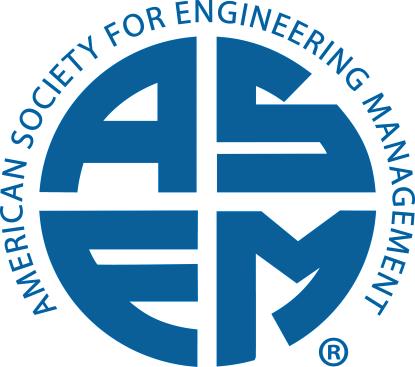 U.S. Regional Directors and International Director ResponsibilitiesParticipate in meetings of the Board of Directors (BOD)Two major meetings of the BOD each yearSpring – future conference site or other locationFall – International Annual ConferenceMonthly BOD conference callsWork with the regional and International Directors’ group on relevant initiatives related to growing membershipPublishing a quarterly regional newsletter for all members, university program offering engineering management degrees, and technology-focused organizations in the assigned region. Contents include ASEM activities, honors for programs and individual members, and special events.Contacting and engaging schools (email or phone – no travel expected) with engineering management programs to encourage participation in ASEM activities includingJoining ASEM (faculty as regular members and departments as corporate members)Submitting papers and attending the International Annual ConferenceForming an ASEM student chapter (Goal: one new student chapter per year)Sending a student team to the case study competition at the International Annual Conference, etc. Contacting and engaging technology-based companies (email or phone – no travel expected) to encourage participation in ASEM activities includingJoining ASEM (engineers and technical managers as regular members and the companies as  corporate members)Submitting papers and attending the International Annual ConferenceEncouraging the formation of ASEM professional local sections (Goal: one new local section per year)Develop and maintain information and statistics on membership and participation in ASEM activities by members and organizations in the assigned region includingStudent chapters and local sectionsIndividual and corporate membersAttendance at the international annual conferencePurchases of ASEM productsCertified MS programsCertified engineering managersPromote the Society in the assigned regionServe as the primary point of contact for information, inquiries, and support in the regionEngage individuals through ASEM social media sites in discussions of pertinent engineering management  topics (ASEM LinkedIn and Facebook sites already established)Market  ASEM corporate training programs to engineering companiesMarket  the Engineering Manager Certification (EMPC) program to individuals and companies in the regionPromote the ASEM MS certification program to universities in the regionPromote the ASEM publications available for purchaseProvide appropriate help during annual conference if it falls in the assigned region in terms of publicity, funding, speakers, etc.Participate in regional or national conferences of other professional societies that complement ASEM